Средний медицинский персоналГлавная  Медицинский персонал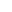 142611 Московская область,г. Орехово-Зуево, ул. Барышникова д. 13ФИО врачаЗанимаемая должность (согласно штатному расписанию и записи в трудовой книжке)Год окончания и наименование образовательного учрежденияСпециальность по дипломуПослевузовское образование (интернатура или (и) ординатура)) и профессиональная переподготовкаДата последнего повышения квалификации по занимаемой должности, наименование и продолжительность циклаСрок окончания действия сертификата, наименование специальности1Абдуллаев Муллободал Махбубович врач хирург1989г. Таджикский медицинский институтЛечебное дело Ординатура "Хирургия"  30.09.2013г. "Хирургия" 144 часа30.09.2018г. Хирургия2Абросимов Юрий Александровичврач-эндоскопист1986г., 1 ММИ им. И.М.СеченоваЛечебное делоИнтернатура "Хирургия",  специализация "Эндоскопия" 12.02.2014г. "Эндоскопия", 144 ч.12.02.2019г. "Эндоскопия"3Авдохин Михаил Валерьевичврач ультразвуковой диагностики1998г., Ивановская ГМАЛечебное делоИнтернатура "Хирургия",  ПП "ультразвуковая диагностика"29.06.2016г., "Ультразвуковая диагностика", 144ч.29.06.2021г. "Ультразвуковая диагностика"4Аверьянова Надежда Викторовна врач общей практики1985г. Рязанский медицинский институт                               Лечебное дело Интернатура "Терапия" ПП "Общая врачебная практика (семейная медицина)2014г.  "Общая врачебная практика (семейная медицина) "  108 часов                                                                                                      19.12.2019г. Общая врачебная практика (семейная медицина)      5Аймуханова Надежда Набиевнаврач-стоматолог-терапевт1972г. Московский медицинский стоматологический институтСтоматологияПрофесиональная переподготовка "Стоматология терапевтическая"27.11.2017г. "Стоматология терапевтическая" 144 часа27.11.2022г. "Стоматология терапевтическая" 6Акопян Анаит Николаевнаврач-стоматолог2016г. Российский университет дружбы народовСтоматология11.07.2021г. "Стоматология общей практики"7Александрова     Людмила Федоровна врач - патологоанатом1979г., Ставропольский ГМИЛечебное делоСпециализация "Патологическая анатомия" 23.10.2014г. «Патологическая анатомия», 216 часов 27.10.2019г. «Патологическая анатомия»8Алибеков Махач Шамиловичврач-стоматолог-хирург2014г. Дагестанская государственная медицинская академия МЗ РФСтоматологияИнтернатура "Стоматология общей практики".                                    Профессиональная переподготовка "Стоматология хирургическая".25.12.2020г. "Стоматология хирургическая"9Аль Бикай Рами Абдель Азизврач-хирург2002г., Ивановская ГМАЛечебное делоинтернатура "Хирургия", оринатура "Хирургия"28.07.2015г., "Хирургия", 144ч.28.07.2020г., "Хирургия"10Андреева Лидия Константиновна врач терапевт участковый1983г. Первый Московский медицинский институт Лечебное дело Интернатура "Терапия"20.06.2016г. "Терапия для участковых терапевтов" 144 часа20.06.2021г. Терапия11Андрианова Наталья Анатольевнаврач общей практики1978г. Московский медицинский стоматологический институтЛечебное дело Интернатура "Терапия" ПП "Общая врачебная практика (семейная медицина)2015г. "Общая врачебная практика (семейная медицина) 288 часов07.12.2020г. Общая врачебная практика (семейная медицина)12Анисимова Варвара Павловнаврач-ортодонт2014г. Рязанский государственный медицинский университет им. Академика И.П. ПавловаСтоматологияОрдинатура "Ортодонтия"01.08.2021г. "Ортодонтия"13Аносова Вера Ивановнаврач общей практики1983г. Первый Московский медицинский институт Лечебное дело Интернатура "Терапия" ПП "Общая врачебная практика (семейная медицина)2015г. "Общая врачебная практика (семейная медицина) 288 часов07.12.2020г. Общая врачебная практика (семейная медицина)14Аносова Наталья Николаевнаврач ультразвуковой диагностики1982г. Калининский медицинский институт Лечебное дело Интернатура "Терапия" ПП "Ультразвуковая диагностика"2014г. "Ультразвуковая диагностика" 144 часа06.12.2019г. Ультразвуковая диагностика15Бадавова Тамила Гасановнаврач травматолог ортопед1997г. Дагестанская государственная медицинская академияЛечебное дело Интернатура "Травматология и ортопедия"2016г. "Травматология и ортопедия детского возраста" 216 часов07.04.2021г. Травматология и ортопедия16Балашова Маргарита Вячеславовназаведующая отделением - врач клинической лабораторной диагностики1987г., 1 ММИ им. И.М.СеченоваЛечебное делоИнтернатура "Терапия", ПП "Клиническая лабораторная диагностика"24.06.2016г. "Клиническая лабораторная диагностика", 144ч.24.06.2021г. "Клиническая лабораторная диагностика"17Баринова Галина Ивановнаврач педиатр участковый1970г. Томский педиатрический институтПедиатрияИнтернатура "Педиатрия"20.11.2015г. "Педиатрия" 144 часа20.11.2020г. Педиатрия18Бекшаева Елена АлексеевнаЗаведующая детским стоматологическим отделением1988г. Калининский государственный медицинский институтСтоматологияИнтернатура "Стоматология".                                    Профессиональная переподготовка "Стоматология детская".28.11.2016г. "Стоматология детская" 144 часа28.11.2021г. "Стоматология детская" 19Беликова Ольга Витальевназаведующая педиатрическим отделением поликлиники № 1, врач педиатр1997г. Ивановская медицинская академияПедиатрияИнтернатура "Педиатрия"25.10.2015г. "Педиатрия" 144 часа25.10.2020г. Педиатрия20Белова Галина Ивановназаведующая кабинетом организации медицинской помощи детям в образовательных учреждениях1972г. Второй Московский медицинский институтЛечебное дело Интернатура "Педиатрия"25.10.2015г. "Педиатрия" 144 часа25.10.2020г. Педиатрия21Беляева Мария Александровнаврач терапевт участковый2016г. Первый Московский государсвтенный медицинский университет имени СеченоваЛечебное дело Интернатура "Терапия"04.08.2017г. "Терапия" 1 год04.08.2022г. Терапия22Бершак Николай Яковлевич врач детский хирург1971г., Саратовский медицинский институтПедиатрияОрдинатура "Детская хирургия"26.11.2013г. "Детская хирургия", 144ч.26.11.2018г., "Детская хирургия"23Богданова Елена Викторовнаврач педиатр кабинета организации медицинской помощи детям в образовательных учреждениях1977г. Свердловский медицинский институтПедиатрия15.10.2015г. "Педиатрия"25.10.2020г. Педиатрия24Борисов Кирилл Сергеевичврач-хирург2010г., Ивановская ГМАЛечебное делоИнтернатура "Хирургия"30.06.2016г. "Хирургия", 144ч.30.06.2021г., "Хирургия"25Борисова Елена Анатольевнаврач-рентгенолог2006г., Ивановская ГМАЛечебное делоИнтернатура "Рентгенология"14.11.2016г., "Рентгенология",144ч.14.11.2021г. "Рентгенология"26Борисова Раиса Яковлевназаведующий отделением - врач травматолог-ортопед1981г., Карагандинский ГМИПедиатрияинтернатура "Детская хирургия"01.12.2016г., "Травматология и ортопедия с вопросами травм детского возраста", 216ч.01.12.2021г., "Травматология и ортопедия"27Боченкова Татьяна Игоревнаврач-стоматолог1971г. Московский медицинский стоматологический институтСтоматология10.03.2014г. "Стоматология общей практики" 144 часа10.03.2019г. "Стоматология общей практики" 28Бочкарев Александр Алексанровичврач сердечно-сосудистый хирург2004г., ГОУ ВПО Мордовский гос.университет им. Н.П.ОгареваЛечебное делоИнтернатура "хирургия", Ординатура "сердечно-сосудистая хирургия", ПП "ультразвуковая диагностика"27.06.2016г. "Сердечно-сосудистая хирургия", 144ч.27.06.2021г. "Сердечно-сосудистая хирургия"29Бочкарева Наталья Владимировнаврач ультразвуковой диагностики2004г., ГОУ ВПО Мордовский гос.университет им. Н.П.ОгареваПедиатрияИнтернатура "Педиатрия", ПП "Ультразвуковая диагностика29.06.2015г., "Ультразвуковая диагностика", 144ч.29.06.2020г., "Ультразвуковая диагностика30Брон Виталий Михайлович врач невролог1980г. Куйбышевский медицинский институтЛечебно-профилактическое делоИнтернатура "Терапия" ПП "Неврология"26.10.2015г. "Неврология"26.10.2020г. Неврология31Бунак Сергей Александровичглавный врач1988г., 2-й ММИ им. Н. И. ПироговаПедиатрияИнтернатура  "Неонатология". ПП "Организация здравоохранения и общественное здоровье"17.06.2014г., "Организация здравоохранения и общественное здоровье", 144 ч17.06.2019г., "Организация здравоохранения и общественное здоровье"32Бушуева Раиса Александровназаведующая педиатрическим отделением поликлиники № 4, врач педиатр1977г. Пермский медицинский институтПедиатрияИнтернатура "Педиатрия"20.11.2015г. "Педиатрия" 144 часа20.11.2020г. Педиатрия33Вашурин Владимир Семеновичврач-стоматолог-терапевт1979г. Пермский государственный медицинский институтСтоматологияИнтернатура "Стоматология терапевтическая"07.03.2017г."Стоматология терапевтическая" 144 часа07.03.2022г."Стоматология терапевтическая" 34Висхаджиев Ислам Вадутовичврач - травматолог-ортопед2016г.РНИМУ им. Н.И.ПироговаПедиатрияинтернатура "Травматология и ортопедия"31.08.2022г.,"Травматология и ортопедия"35Волик Алевтина Алексеевнаврач-бактериолог1971г., Ленинградский санитарно-гигиеничский мед.институтСанитарно-гигиеническое дело19.04.2016г., "Бактериология",144ч.19.04.2021г., "Бактериология"36Волкова Татьяна Владимировнаврач терапевт участковый1988г. Первый Московский медицинский институтЛечебное дело Интернатура "Терапия"20.06.2016г. "Терапия для участковых терапевтов" 144 часа20.06.2021г. Терапия37Вороник Алла Алексеевна врач терапевт участковый1981г. Грозненский медицинский институтЛечебное дело Интернатура "Терапия"20.06.2016г. "Терапия для участковых терапевтов" 144 часа20.06.2021г. Терапия38Гаджибубаев Гайдар Гаджибубаевичврач-стоматолог2015г. Пермский государственный медицинский университет им. Академика Е.А. Вагнера  МЗ РФСтоматологияИнтернатура "Стоматология общей практики".                                   01.08.2021г. "Стоматология общей практики"39Гарбузова Людмила Леонидовнаврач педиатр1976г. Благовещенский медицинский институт Лечебное дело Интернатура "Педиатрия"20.11.2015г. "Педиатрия" 144 часа20.11.2020г. Педиатрия40Глазунова Галина Алексеевна врач педиатр1996г. Астраханский медицинский институтПедиатрияИнтернатура "Педиатрия"20.11.2015г. "Педиатрия" 144 часа20.11.2020г. Педиатрия41Марочкина Юлия Андреевна врач педиатр участковый2015г. РНИМУ имени ПироговаПедиатрияИнтернатура "Педиатрия"31.08.2016г. "Педиатрия" 1 год31.08.2021г. Педиатрия42Горячев Юрий Анатольевичврач-рентгенолог1970г., Оренбургский ГМИЛечебное делоинтернатура " Рентгенология"13.12.2013г., "Рентгенология и избранные вопросы копмпьютерной томографии",216ч.13.12.2013г., "Рентгенология"43Горячева Ольга Николаевна врач терапевт участковый1970г. Оренбургский медицинский институтЛечебное дело Интернатура "Терапия"20.06.2016г. "Терапия для участковых терапевтов" 144 часа20.06.2021г. Терапия44Дмитров Владимир Михайловичзаведующий филиалом - врач-хирург1977г., Карагандинский ГМИлечебное делоИнтернатура "Общая хирургия", ПП "Организация здравоохранения и общественное здоровье"25.12.2017г., "Хирургия", 144ч., 27.06.2016г. "Организация здравоохранения и общественное здоровье"25.12.2022г., "Хирургия", 27.06.2021г. "Организация здравоохранения и общественное здоровье"45Дунаева Марина Александровнаврач клинической лабораторной диагностики1986г., 2-ой Московский ордена Ленина ГМИ им.Н.И.Пироговалечебное делоИнтернатура "Терапия", ПП "Клиническая лабораторная диагностика"30.10.2013г., "Клиническая лабораторная диагностика", 144ч.30.10.2018г., "Клиническая лабораторная диагностика"46Евгенюк Юлия Васильевнаврач терапевт участковый1968г. Первый Московский медицинский институтЛечебный Интернатура "Терапия"20.06.2016г. "Терапия для участковых терапевтов" 144 часа20.06.2021г. Терапия47Егорова Лариса Петровнаврач педиатр1976г. Второй Московский медицинский институт ПедиатрияИнтернатура "Педиатрия"20.11.2015г. "Педиатрия" 144 часа20.11.2020г. Педиатрия48Екатеринчев                      Александр Васильевичврач-офтальиолог1992г., Рязанский медицинский институт имени академика И.П.ПавловаЛечебное дело Специализация "Офтальмология";  Ординатура "Офтальмология"21.02.2017г., "Офтальмология. Воспалительные заболевания глаз", 216 часов22.02.2022г. "Офтальмология"49Ермаков                            Владмир Алексеевичзаведующий отделением-врач-оториноларинголог1982г., Таджикский государственный медицинский институт имени  Абуали ибн СиноПедиатрияСпециализация "ЛОР болезни"20.05.2015г., "Оториноларингология с вопросами сурдологии", 216 часов20.05.2020г., "Оториноларингология"50Ефремова Надежда Сергеевнаврач клинической лабораторной диагностики2013г., РНИМУ им. Н.И.ПироговаПедиатрияИнтернатура "Клиническая лабораторная диагностика"28.02.2020г, "Клиническая лабораторная диагностика"51Жеринова Виктория Дмитриевна врач педиатр участковый2016г. Ивановская государственная медицинская академияПедиатрияИнтернатура "Педиатрия"31.08.2017г. "Педиатрия" 1 год31.08.2022г. Педиатрия52Иванов Сергей Александрович заведующий рентгеновским кабинетом, врач рентгенолог1987г. Первый Московский медицинский институтЛечебное дело Интернатура "Терапия" ПП "Рентгенология"10.10.2015г. "Рентгенология" 144 часа10.10.2020г. Рентгенология53Иванова Ирина Александровнаврач ультразвуковой диагностики1988г. Первый Московский медицинский институтЛечебный Интернатура "Терапия" ПП "Ультразвуковая диагностика"29.06.2015г. "Ультразвуковая диагностика" 144 часа29.06.2020г. Ультразвуковая диагностика54Игнатькова Олеся Александровнаврач общей практики1992г. Новосибирский медицинский институтТерапияИнтернатура "Терапия" ПП "Общая врачебная практика (семейная медицина)"21.06.2016г. "Общая врачебная практика (семейная медицина)" 288 часов 21.06.2021г. Общая врачебная практика (семейная медицина)55Иммаев Али Магомед-Расуловичврач - травматолог-ортопед2008г., Дагестанская ГМАЛечебное делоИнтернатура "Травматология и ортопедия" 06.06.2014г. "Травматология и ортопедия", 144ч.07.07.2019г."Травматология и ортопедия"56Казьмин Зорий Викторовичзаведующий отделением - врач сердечно-сосудистый хирург1995г., РГМУ им. Ак. И.П.ПавловаЛечебное делоИнтернатура "врач-хирург", Ординатура "Реконструкивная хирургия сосудов"15.03.2016г., "Сердечно-сосудистая хирургия", 144ч.15.03.2021г., Сердечно-сосудистая хирургия"57Калашников Евгений Алексеевичврач-хирург1976г., 2 МГМИ им. Н.И.ПироговаЛечебное делоИнтернатура "Хирургия"30.04.2014г., "Хирургия", 144ч.30.04.2019г., Хирургия58Ким Антонина Игоревнаврач-стоматолог-хирург2009г. Тверская государственная медицинская академия ФА по здравоохранению и социальному развитиюСтоматологияИнтернатура "Стоматология общей практики".                               Профессиональная переподготовка "Стоматология хирургическая"                                                                      18.04.2015г. "Стоматология хирургическая" 144 часа18.04.2020г. "Стоматология хирургическая" 59Киселев Михаил Андреевичврач-хирург2013г., РГМУ им. Академика И.П.ПавловаЛечебное делоОрдинатура "Хирургия", ПП "Ультразвуковая диагностика"01.08.2020г., "Хирургия", 09.06.2021г., "ультразвуковая диагностика"60Клименко Марина Александровнаврач кардиолог1987г. Первый Московский медицинский институтЛечебное дело Интернатура "Терапия" ПП "Кардиология"23.11.2014г. "Кардиология" 144 часа23.11.2019г. Кардиология61Коровина Юлия Евгеньевназаведующая отделением - врач -патологоанатом2014г., Тверская ГМА Лечебное делоИнтернатура "Патологическая анатомия"31.08.2020г. "Патологическая анатомия"62Корольков Олег Львовичврач травматолог-ортопед2003г., Оренбургская ГМАЛечебное делоинтернатура "Хируругия", ПП "Травматология и ортопедия"21.12.2016, "Травматология и ортопедия", 144ч.21.12.2021г., "Травматология и ортопедия"63Кугушев Алексей Анатольевичврач сердечно-сосудистый хирург2006г., ГОУ ВПО "Мордовский гос университет им. Н.П.Огарева"Лечебное делоИнтернатура "Хирургия", Ординатура "Сердечно-сосудистая хирургия", ПП "Ультразвуковая диагностика"01.08.2020г., "Сердечно-сосудистая хирургия", 07.07.2018г. "ультразвуковая диагностика"64Кудрин Алексей Александровичврач детский хирург1997г., Ивановская ГМАПедиатрияинтернатура "Детская хирургия"11.05.2017г., "Детская хирургия", 288ч.12.05.2022г., Детская хирургия"65Кузнецов Егор Александровичврач-хирург1997г., Ставропольская ГМАлечебное делоИнтернатура "Хирургия", ординатура "хирургия"30.04.2014г., "Хирургия", 288ч.30.04.2019г., "Хирургия"66Кузьминых Валерий Петровичврач-ортодонт1972г. Иркутский государственный медицинский институтСтоматологияКлиническая ординатура "Ортопедическая стоматология и ортодонтия"07.03.2017г. "Ортодонтия" 144 часа07.03.2022г. "Ортодонтия" 67Кулак Светлана Сергеевнаврач-стоматолог-терапевт2002г. Дальневосточный государственный медицинский университетСтоматологияИнтернатура "Стоматология терапевтическая"28.10.2017г. "Стоматология терапевтическая" 144 часа28.10.2022г. "Стоматология терапевтическая" 68Кусова Надежда Алексеевнаврач терапевт участковый1974г. Второй Московский медицинский институтЛечебное дело Интернатура "Терапия"20.06.2016г. "Терапия для участковых терапевтов" 144 часа20.06.2021г. Терапия69Кутуева Елена Валерьевнаврач педиатр   1984г. Ижевский медицинский институтПедиатрияИнтернатура "Педиатрия"16.10.2017г. "Педиатрия для участковых педиатров" 144 часа16.10.2022г. Педиатрия70Куфтарев Виталий Александровичврач-стоматолог2012г. Московский государственный медико-стоматологический университете им. А.И. ЕвдокимоваСтоматологияИнтернатура "Стоматология общей практики".                                   31.07.2018г. "Стоматология общей практики" 71Лаврентьева Анна Юрьевназаместитель главного врача по клинико - экстренной помощи1997г., РязГМУЛечебное делоИнтернатура "Терапия".  ПП "Организация здравоохранения и общественное здоровье" 09.12.2015г., "Организация здравоохранения и общественное здоровье", 144 ч09.12.2020г.  "Организация здравоохранения и общественное здоровье"72Лактанов Василий Александрович врач травматолог ортопед1979г. Первый Московский медицинский институтЛечебный Ординатура "Травматология и ортопедия"20.02.2016г. "Травматология и ортопедия" 216 часов20.02.2021г. Травматология и ортопедия73Лаукерт Денис Яковлевичврач-стоматолог2007г. Самарский военно-медицинский институт Министерства обороны РФСтоматологияИнтернатура "Стоматология".                                    Профессиональная переподготовка "Стоматология ортопедическая".06.04.2013г. "Стоматология общей практики" 144 часа06.04.2018г. "Стоматология общей практики"                 01.07.2022г. "Стоматология ортопедическая"74Лобанов Никита Сергеевичврач клинической лабораторной диагностики2013г., 1 МГМУ им. И.М.Сеченовамедико-профилактическое делоИнтернатура "Клиническая лабораторная диагностика"04.08.2019г., "Клинико-диагностическая лаборатория"75Лукин Александр Васильевичзаведующий отделением -врач-терапевт1981г., Ивановский ГМИ им. А.С.БубноваЛечебное делоИнтернатура "Акушерство и гинекология"29.05.2013г. "Терапия", 216ч.29.05.2018г., "Терапия"76Лукин Андрей Александровичврач психиатр-нарколог2003г., Ивановская ГМАЛечебное делоИнтернатура "Психиатрия-наркология"26.12.2014г., "Психиатрия-наркология", 288ч.29.12.2019г., "Психиатрия-наркология"77Лукина Вера Владимировнаврач-терапевт1981г., Ивановский ГМИ им. А.С.БубноваПедиатрияИнтернатура "Терапия"29.05.2013г. "Терапия", 216ч.29.05.2018г., "Терапия"78Лучкова                              Виктория Валентиновнаврач-офтальиолог1993г., Рязанский медицинский институт имени академика И.П.ПавловаЛечебное дело Интернатура "Офтальмология"; "Ординатура "Офтальмология"24.06.2013г., "Офтальмология",       216 часов24.06.2018г., "Офтальмология"79Мелехин Михаил Николаевичврач - сердечно-сосудистый хирург2014г., Рязанский НМУЛечебное делоОрдинатура ""Сердечно-сосудистая хирургия", ПП "Рентгенэндоваскулярные диагностика и лечение"31.08.2021г., "Сердечно-сосудистая хирургия", 27.05.2022г. "Рентгенэндоваскулярные диагностика и лечение"80Мельников Евгений Борисовичврач уролог1991г. Ивановский медицинский институтЛечебное дело Ординатура "Хирургия" ПП "Урология"04.07.2014г. "Урология" 216 часов04.07.2019г. Урология81Мельникова Людмила Петровнаврач педиатр участковый1980г. Куйбышевский медицинский институтПедиатрияИнтернатура "Педиатрия"20.11.2015г. "Педиатрия" 144 часа20.11.2020г. Педиатрия82Морозова Наталья Юрьевназаведующая терапевтическим отделением поликлиники № 3, врач терапевт1985г. Первый Московский медицинский институтЛечебное дело Интернатура "Терапия"17.06.2014г. "Терапия для участковых терапевтов" 144 часа17.06.2019г. Терапия83Морозова Ольга Николаевназаведующий отделением - врач - терапевт1976г. Красноярский ГМИЛечебное делоИнтернатура "Терапия"17.06.2014г. "Актуальные вопросы терапии", 144ч.17.06.2019г. "Терапия"84Москвина Елена Александровнаврач эндокринолог2013г. Московский государственный медико-стоматологический университетЛечебное дело Интернатура "Эндокринология"28.02.2014г. "Эндокринология" 1 год28.02.2019г. Эндокринология85Музалев Николай Васильевич заведующий поликлиникой № 4, врач рентгенолог1972г. Донецкий медицинский институтЛечебный Интернатура27.09.2014г. "Рентгенология" 144 часа 20.11.2015г. "Охрана здравоохранения и общественное здоровье" 144 часа27.09.2019г. Рентгенология 20.11.2020г. Охрана здравоохранения и общественное здоровье86Назаров Артем Александрович врач хирург детский2016г. Московский государственный медицинский стоматологический университетЛечебное дело Интернатура "Детская хирургия"10.07.2017г. "Детская хирургия" 1 год10.07.2022г. Детская хирургия87Налбандян Наталья Кайценовнаврач-стоматолог-терапевт1968г. Азербайджанский государственный медицинский институтСтоматология27.04.2013г. "Стоматология терапевтическая" 144 часа27.04.2018г. "Стоматология терапевтическая" 88Некрасов Андрей Андреевичврач-рентгенолог1995г., 1 ММИ им. И.М.СеченоваЛечебное делоИнтернатура "Хирургия", ПП "Рентгенология"13.12.2013г., "Рентгенология и избранные вопросы копмпьютерной томографии", 216ч.13.12.2018г., "Рентгенология"89Новикова Раиса Федоровнаврач терапевт участковый1986г. Курский медицинский институтЛечебный Интернатура "Терапия"20.06.2016г. "Терапия для участковых терапевтов" 144 часа20.06.2021г. Терапия90Обрядчиков Александр Валентиновичврач сердечно-сосудистый хирург2003г., Ивановская ГМАЛечебное делоинтернатура "Травматология и ортопедия", интернатура "Хирургия", ординатура "Сердечно-сосудистая хирургия"01.08.2019г., "Сердечно-сосудистая хирургия91Овчинникова Людмила Петровнаврач педиатр участковый1975г. Среднеазиатский медицинский педиатрический институтПедиатрияИнтернатура "Педиатрия"20.11.2015г. "Педиатрия" 144 часа20.11.2020г. Педиатрия92Одинцова Татьяна Александровназаведующая педиатрическим отделением поликлиники № 3, врач педиатр1994г. Ташкентский медицинкий институтПедиатрияИнтернатура "Педиатрия"20.11.2015г. "Педиатрия" 144 часа20.11.2020г. Педиатрия93Омаров Мурад Амуттатаевичврач-стоматолог2011г. Дагестанская государственная медицинская академияСтоматологияИнтернатура "Стоматология общей практики".                                   10.06.2017 "Стоматология общей практики" 144 часа10.06.2022 "Стоматология общей практики" 94Омарова Залина Магомедовнаврач-стоматолог2010г. Дагестанская государственная медицинская академияСтоматологияИнтернатура "Стоматология общей практики".                                   30.09.2017г. "Стоматология общей практики" 144 часа30.09.2022г. "Стоматология общей практики" 95Пак Татьяна Семеновнаврач невролог1984г. Самаркандский медицинский институтЛечебное дело ПП "Неврология"11.11.2013г. "Неврология" 144 часа11.11.2018г. Неврология96Пальцын Юрий Александровичврач патологоанатом1970г., Алтайский ГМИЛечебное делоСпециализация "Патологическая анатомия и гистология"29.10.2016г. "Патологическая анатомия", 144ч.29.10.2021г., "Патологическая анатомия"97Панина Наталья Владимировнаврач терапевт участковый1975г. Первый Московский медицинский институтЛечебное дело Интернатура "Терапия"20.06.2016г. "Терапия для участковых терапевтов" 144 часа20.06.2021г. Терапия98Пантелеймонова Галина Борисовназаведуюющая физиотерапевтическим кабинетом поликлиники № 2, врач физиотерапевт1972г. Второй Московский медицинский институтПедиатрияИнтернатура "Педиатрия" ПП "Физиотерапия"27.06.2016г. "Физиотерапия" 216 часов27.06.2021г. Физиотерапия99Пантюхин Михаил Викторовичврач-хирург2000г., Актюбинский ГМИЛечебное делоОрдинатура "Хирургия"25.12.2014г., "Хирургия", 144ч.25.12.2019г., "Хирургия"100Патракеева Светлана Александровнаврач педиатр участковый1980г. Ивановский медицинский институтПедиатрияИнтернатура "Педиатрия"20.11.2015г. "Педиатрия" 144 часа20.11.2020г. Педиатрия101Пахомова Лидия Михайловнаврач педиатр1971г. Горьковский медицинский институтПедиатрияИнтернатура "Педиатрия"20.11.2015г. "Педиатрия" 144 часа20.11.2020г. Педиатрия102Перевозова Наталья Васильевнаврач педиатр1984г. Второй Московский медицинский институтПедиатрияИнтернатура "Педиатрия"20.11.2015г. "Педиатрия" 144 часа20.11.2020г. Педиатрия103Петрусянц Элина Владимировнаврач педиатр участковый2015г. Московский государственный медицинский стоматологический университетЛечебный Интернатура "Педиатрия"31.09.2016г. "Педиатрия" 1 год31.08.2021г. Педиатрия104Пинская Галина Юрьевна врач педиатр1994г. Ярославский медицинский институтПедиатрияИнтернатура "Педиатрия"20.11.2015г. "Педиатрия" 144 часа20.11.2020г. Педиатрия105Пономарев Александр Александрович врач терапевт участковый1994г. Ивановская медицинская академия Лечебное дело Интернатура "Терапия"20.06.2016г. "Терапия для участковых терапевтов" 144 часа20.06.2021г. Терапия106Робиташвили                                   Тамази Георгиевичврач-оториноларинголог1993г., Московская медицинская академия имени И.М.СеченоваЛечебное дело Интернатура "Оториноларингология", Ординатура "Оториноларингология"28.11.2016г. "Оториноларингология  с вопросами неотложной оториноларингологии", 216 часов28.11.2021г., "Оториноларингология"107Романов Владимир Николаевичврач-хирург1977г., Рязанский МИ им.ак. И.П.ПавловаЛечебное делоординатура "Хирургия".2017г., "Хирургия", 144ч..2022г., "Хирургия"108Ротанков                              Андрей Александровичзаведующий отделением-врач-оториноларинголог2003г., Ярославская государственная медицинская академияЛечебное дело Интернатура "Хирургия"                                   ПП "Оториноларингология"28.06.2017г., "Оториноларингология с вопросами эндоскопической хирургии", 216 часов29.06.2022г. "Оториноларингология"109Румянцева Ольга Владимировнаврач-эндоскопист1997г., ММА им. И.М.СеченоваЛечебное делоИнтернатура "Хирургия", ПП "Эндоскопия"14.02.2017г., "Эндоскопия", 144ч.15.02.2022г., "Эндоскопия"110Русина Татьяна Юрьевнаврач кардиолог1992г. Семипалатинский медицинский институтЛечебный Интернатура "Терапия" ПП "Кардиология"04.06.2015г. "Кардиология" 576 часов04.06.2020г. Кардиология111Рыбакова                                Алла Юрьевназаведующий отделением-врач-офтальмолог1997г., Российский государственнывй медицинский университетПедиатрияИнтернатура "Педиатрия"                              ПП "Офтальмология"21.02.2015г., "Офтальмология. Воспалительные заболевания глаз", 216 часов21.02.2020г. "Офтальмология"112Рычков Анатолий Витальевич врач травматолог ортопед1983г. Саратовский медицинский институтЛечебный Интернатура "Хирургия" ПП "Травматология и ортопедия"12.10.2015г. "Травматология и ортопедия с вопросами эндопротезирования" 216 часов12.10.2020г. Травматология и ортопедия113Саленко Ольга Пантелеймоновна заведующая физиотерапевтическим кабинетом поликлиники № 3, врач физиотерапевт1983г. Первый Московский медицинский институт Лечебный Интернатура "Терапия" ПП "Физиотерапия"24.06.2014г. "Физиотерапия" 216 часов24.06.2019г. Физиотерапия114Самошкин Юрий Алексеевичзаведующий отделением - врач-хирург1985г., Мордовский ордена Дружбы народов госуниверситет им. Н.П. ОгареваЛечебное делоИнтернатура "Хирургия"01.06.2016г., "Хирургия", 144ч.01.06.2021г., "Хирургия"115Сарычева Людмила Владимировназаместитель главного врача по амбулаторно-поликлинической помощи детскому населению2000г., РГМУПедиатрияИнтернатура "Педиатрия". 25.10.2015г. "Педиатрия"25.10.2020г.   "Педиатрия"116Сафин Фарит Муллаяновичврач-офтальиолог1984г.,Башкирский государственный медицинский институЛечебное дело Интернатура "Офтальмология"26.10.2016г.,"Офтальмология. Вопросы сосудистой патологии",        288 часов25.10.2021г. "Офтальмология"117Сафина Гульнара Ириковназаведующая глаукомным кабинетом, врач офтальмолог1992г. Башкирский медицинский институтЛечебное дело Интернатура "Терапия" ПП "Офтальмология"26.04.2016г. "Офтальмология" 288 часов26.04.2021г. Офтальмология118Сванадзе Гиоргиврач-хирург2013г., Тбилисский ГУлечебное делоОрдинатура "Хиургия"31.12.2020г., "Хирургия"119Селиверстов Александр Николаевичврач-терапевт1977г., 1 ММИ им. И.М.СеченоваЛечебное делоИнтернатура "Терапия"25.11.2013г. "Терапия", 216ч.25.11.2018г., "Терапия"120Сема Алла Степановназаведующая терапевтическим отделением поликлиники № 4, врач терапевт1982г. Карагандинский медицинский институтЛечебное дело Интернатура "Терапия"25.11.2014г. "Терапия" 144 часа25.11.2019г. Терапия121Сиушкина Татьяна Валентиновнаврач-стоматолог-хирург2006г. Московская медицинская академия им. И.М. СеченоваСтоматологияИнтернатура "Стоматология"                          Професиональная переподготовка "Челюстно-лицевая хирургия"05.04.2014г. "Челюстно-лицевая хирургия" 144 часа05.04.2019г. "Челюстно-лицевая хирургия" 122Славин Игорь Николаевичврач травматолог-ортопед1993г., Кыргызский ГМИЛечебное делоинтернатура "Травматология и ортопедия"12.10.2015г., "Травматология и ортопедия с вопросами эндопротезирования крупный суставов конечностей", 216ч.12.10.2020г., "Травматология и ортопедия"123Смирнов Александр Денисовичврач-стоматолог2017г. Тверской государственный медицинский университет МЗ РФСтоматология08.07.2022г. "Стоматология общей практики"124Смыслов Владимир Алексеевич врач хирург детский2016г. Рязанский медицинский институтЛечебное дело Интернатура "Детская хирургия"01.08.2017г. "Детская хирургия" 1 год01.08.2022г. Детская хирургия125Столетов Ярослав Александрович врач уролог1999г. Саратовский государственный медицинский институтПедиатрияИнтернатура "Урология"26.10.2017г. "Урология с вопросами эндоскопии" 216 часов26.10.2022г. Урология126Сургай Людмила Афанасьевназаведующая терапевтическим отделением поликлиники № 1, врач терапевт1966г. Андижанский медицинский институтЛечебный Ординатура "Терапия"27.06.2016г. "Терапия" 216 часов27.06.2021г. Терапия127Сысоев Антон Владимировичврач хирург  2013г. Волгоградский медицинский университетЛечебное дело Интернатура "Хирургия"   31.08.2014г. "Хирургия" 1 год31.08.2019г. Хирургия128Тараканова Лилия Алиевнаврач-стоматолог-терапевт1983г. Куйбышевский медицинский институтСтоматологияИнтенатура "Стоматология терапевтическая"03.10.2015г. "Стоматология терапевтическая" 144 часа03.10.2020г. "Стоматология терапевтическая" 129Тарасюк Анна Юрьевна врач ультразвуковой диагностики2012г. Ивановская медицинская академияЛечебное дело Интернатура "Терапия" ПП "Общая врачебная практика (семейная медицина)"11.12.2013г. "Ультразвуковая диагностика" 504 часа11.12.2018г. Ультразвуковая диагностика130Тимашева Елена Дмитриевнаврач кабинета функциональной диагностики1980г. Рязанский медицинский институтЛечебное дело Интернатура "Терапия" ПП "Функциональная диагностика"06.02.2016г. "Функциональная диагностика" 144 часа06.02.2021г. Функциональная диагностика131Тимофеев Евгений Вячеславовичврач-стоматолог-хирург2008г. Чувашский государственный университет им. И.Н.УльяноваСтоматологияИнтернатура "Стоматология общей практики"                                             Професиональная переподготовка "Стоматология хирургическая"02.12.2014г. "Стоматология хирургическая" 144 часа02.12.2019г. "Стоматология хирургическая" 132Титкова Татьяна Константиновна врач терапевт участковый1975г. Астраханский медицинский институтЛечебно-профилактическое делоИнтернатура "Терапия"17.06.2014г. "Терапия для участковых терапевтов" 144 часа17.06.2019г. Терапия133Тихомиров Андрей Витальевичврач-хирург1988г., Ивановский ГМИЛечебное делоИнтернатура "Хирургия"02.12.2014г. "Хирургия", 144ч.02.12.2019г. "Хирургия"134Ткачева Татьяна Сергеевнаврач клинической лабораторной диагностики1971г., Воронежский орд. Ленина ГУ биофизикспециализация "клиническая лабораторная диагностика", "клиническая биохимия"27.06.2014г., "Клиническая лабораторная диагностика", 144ч.27.06.2019г., "Клиническая лабораторная диагностика",135Триголосова Наталья Аркадьевназаведующая терапевтическим отделением поликлиники № 3, врач терапевт1969г. Астраханский медиинский институтЛечебный Интернатура "Терапия"17.06.2014г. "Терапия для участковых терапевтов" 144 часа17.06.2019г. Терапия136Труфанова Татьяна НиколаевнаЗаведующая отделением терапевтической стоматологии1994г. Карагандинский государственный медицинский институтСтоматологияИнтернатура "Стоматология"07.03.2017г. "Стоматология терапевтическая" 144 часа07.03.2022г. "Стоматология терапевтическая" 137Тумаков Валерий ВитальевичЗаведующая отделением хирургической стоматологии1984г. Московский медицинский стоматологический институтСтоматологияИнтенатура "Стоматология терапевтическая"30.11.2015г. "Стоматология терапевтическая" 144 часа;                 07.03.2017г. "Экспертиза временной нетрудоспособности" 72 часа30.11.2020г. "Стоматология терапевтическая"                  07.03.2022г. "Экспертиза временной нетрудоспособности"138Тумаков Дмитрий Валерьевичврач-стоматолог2010г. Московский государственный медико-стоматологический университетСтоматологияИнтернатура "Стоматология общей практики".                                                        Професиональная переподготовка "Стоматология ортопедическая"                              11.06.2016г. "Стоматология общей практики" 144 часа11.06.2021г. "Стоматология общей практики"          14.10.2022г. Стоматология ортопедическая"139Туманов Андрей Николаевичврач-хирург1998г., Ивановская ГМАЛечебное делоИнтернатура "Хирургия"29.09.2016г., Хирургия", 144ч.29.09.2021г. "Хирургия" 140Утемова Наталья Юрьевнаврач эндокринолог1967г. Астраханский медицинский институтЛечебный Интернатура "Терапия" ПП "Эндокринология"06.06.2015г. "Эндокринология" 144 часа06.06.2020г. Эндокринология141Филимонов Михаил Владимировичврач педиатр участковый1982г. Второй Московский медицинский институтПедиатрияИнтернатура "Педиатрия"25.10.2015г. "Педиатрия" 144 часа25.10.2020г. Педиатрия142Фролова Людмила Николаевназаведующая поликлиникой № 3, врач офтальмолог1980г. Саратовский медицинский институтПедиатрияПП "Глазные болезни"28.10.2017г. "Офтальмология" 216 часов; 28.06.2017г. "Охрана здравоохранения и общественное здоровье" 144 часа28.10.2022г. Офтальмология 28.06.2022г. Охрана здравоохранения и общественное здоровье143Хлебнова Светлана Юрьевна заведующая терапевтическим отделением поликлиники № 2, врач терапевт1989г. Первый Московский медицинский институтЛечебный Интернатура "Терапия"22.02.2014г. "Терапия" 144 часа22.02.2019г. Терапия144Цой Николай Николаевичзаведующий отделением - врач-хирург1974г., Карагандинский ГМИЛечебное делоИнтернатура "Хирург-травматолог"26.11.2015г., Хирургия", 144ч.26.11.2020г., "Хирургия"145Чемоданова Любовь Алексеевна врач терапевт участковый1979г. Калининский медицинский институтЛечебный Интернатура "Терапия"20.06.2016г. "Терапия для участковых терапевтов" 144 часа20.06.2021г. Терапия146Чернышова Ирина Викторовнаврач общей практики1988г. Рязанский медицинский институтЛечебный Интернатура "Терапия" ПП "Общая врачебная практика (семейная медицина)"14.11.2017г. "Общая врачебная практика (семейная медицина)" 216 часов14.11.2022г. Общая врачебная практика (семейная медицина)147Шалунова                                   Екатерина Юрьевнаврач-офтальиолог2009г., Ярославская государственная медицинская академияПедиатрияИнтернатура "Офтальмология"25.06.2015г., "Офтальмология с вопросами повреждений органа зрения", 288 часов25.06.2020г. "Офтальмология"148Шаравин Дмитрий Евгеньевичзаведующий отделением - врач-рентгенолог1997г., Ивановская ГМАЛечебное делоИнтернатура "Рентгенология", ПП "Ультразвуковая диагностика"25.04.2015г., "Рентгенология и избранные вопросы компьютерной томографии", 144ч., 22.10.2016г. "Ультразвуковая диагностика"25.04.2020г. "Рентгенология "22.10.2021г. "Ультразвуковая диагностика" 149Швецова                        Ирина Ботрисовназаведующий филиалом - врач-терапевт1992г., Семипалатинский государственный медицинский институт Лечебное дело Интернатура "Терапия";                                     ПП "Организация здравоохранения и общественное здоровье"25.11.2013г., "Терапия", 216 часов; 27.12.2014г.,                                                             "Организация экспертизы нетрудоспособности и контроля качества медицинской помощи", 144 часа;  09.12.2015г. "Организация здравоохранения и общественное здоровье", 144 часа28.11.2018г. "Терапия";     09.12.2020г. "Организация здравоохранения и общественное здоровье"150Шкотов Василий Александровичврач-стоматолог-ортопед2013г. Тверская государственная медицинская академия МЗ РФСтоматологияИнтернатура "Стоматология общей практики"                                             Професиональная переподготовка "Стоматология ортопедическая"20.06.2020г. "Стоматология ортопедическая"151Шкотова Кристина Игоревнаврач-стоматолог2013г. Тверская государственная медицинская академия МЗ РФСтоматологияИнтернатура "Стоматология общей практики"                                            31.08.2019г. "Стоматология общей практики"152Шкотова Наталья ВасильевнаЗаведующая стоматологической поликлиникой1989г. Московский медицинский стоматологический институтСтоматологияИнтернатура "Стоматология"                          Професиональная переподготовка "Организация здравоохранения и общественное здоровье"26.04.2014г. "Стоматология общей практики" 144 часа                         27.06.2016г. "Организация здравоохранения и общественное здоровье" 144 часа26.04.2019г. "Стоматология общей практики"                          27.06.2021г. "Организация здравоохранения и общественное здоровье" 153Щербаков Григорий Ильичврач ревматолог2008г. Иркутский медицинский университетЛечебное дело Интернатура "Терапия" ПП "Ревматология"24.10.2015г. "Ревматология" 144 часа24.10.2020г. Ревматология154Щербакова Анна Ивановнаврач-стоматолог2016г. Тверской государственный медицинский университет МЗ РФСтоматология11.07.2021г. "Стоматология общей практики"ФИО врачаЗанимаемая должность (согласно штатному расписанию и записи в трудовой книжке)Год окончания и наименование образовательного учрежденияСпециальность по дипломуПослевузовское образование (интернатура или (и) ординатура)) и профессиональная переподготовкаДата последнего повышения квалификации по занимаемой должности, наименование и продолжительность циклаСрок окончания действия сертификата, наименование специальностиАнтонова Светлана Сергеевнамедсестра по физиотерапии1976г. Орехово - Зуевское медицинское училище                             медсестрафизиотерапия13.11.2017г. "Физиотерапия", 144ч.13.11.2022г. ФизиотерапияАбдюшева Евгения Вячеславовнамедсестра палатная2017г., Владимирский базовый медицинский колледжсестринское дело29.12.2022г. Сестринское делоАртамонова Елена Владимировнамедсестра процедурной1992г., Орехово-Зуевское медицинское училищесестринское дело03.12.2015г. " Сестринское дело в травматологии", 144ч.03.12.2020г. Сестринское делоАртюшкина Ирина Петровнамедсестра палатная1983г., Орехово-Зуевское медицинское училищемедсестра детских ЛПУ10.06.2016г. "Сестринская помощь детям", 144ч.10.06.2021г. Сестринское дело в педиатрииАксенова Марина Сергеевнамедсестра палатная1989г. Орехово-Зуевское медицинское училищемедсестра30.03.2016г. "Сестринское дело в травматологии", 144ч.31.03.2021г. Сестринское делоАлександрова Галина Ананьевнамедсестра палатная1971г., Шатурское медицинское училищемедсестра13.04.2016г., "Сестриснкое дело в хирургии", 144ч.13.04.2021г. Сестринское делоБазарова Ирина Михайловнамедсестра палатная1996г., Орехово-Зуевский медицинский колледжсестриснкое дело03.11.2017г. "Сестринское дело в хирургии", 144ч.03.11.2022г. Сестринское делоБасова Светлана Александровнамедсестра-анестезист2001г., Орехово-Зуевский медицинский колледжсестринское делоАнестезиология и реаниматология15.03.2017г., "Современные аспекты сестринского дела в анестезиологии и реаниматологии", 144ч.15.03.2022г. Анестезиология и реаниматологияБелова Ирина Михайловнамедсестра палатная2016г., Московский областной медицинский колледжсестринское дело30.06.2021г. Сестринское делоБоброва Елена Анатольевнамедсестра палатная1989г. Орехово-Зуевское медицинское училищемедсестра03.11.2017г. "Сестринское дело в хирургии", 144ч.03.11.2022г. Сестринское делоБодрова Елена Дмитриевнамедсестра палатная1988г., Орехово-Зуевское медицинское училищемедсестра05.06.2015г. "Сестринское дело при инфекциях", 144ч.05.06.2020г. Сестринское делоБорисова Марина Геннадьевнамедсестра палатная1983г., Орехово-Зуевское медицинское училищемедсестра детских ЛПУ30.04.2014г. "Сестринское дело в педиатрии", 144ч.30.04.2019г. Сестринское дело в педиатрииБородина Оксана Сергеевнамедсестра анестезист2008г., Орехово-Зуевский медицинский колледжсестринское делоАнестезиология и реаниматология22.06.2012г. "Сестринское дело в анестезиологии и реаниматологии", 432ч.25.06.2012г. Анестезиология и реаниматологияБубнова Екатерина Юрьевнамедсестра палатная2010г., Нижегородский медицинский базовый колледжсестринское дело03.04.2015г. "сестринское дело в травматологии", 144ч.03.04.2020г. Сестринское делоБыкова Ольга Валерьевнамедсестра по массажу1988г., Орехово-Зуевское медицинское училищемедсестрамедицинский массаж28.02.2017г. "Медицинский массаж", 144ч.28.02.2022г. Медицинский массажБурова Любовь Васильевнамедсестра палатная1981г., Орехово-Зуевская ФАШмедсестра10.06.2016г. "Сестринская помощь детям", 144ч.10.06.2021г. Сестринское дело в педиатрииБучкова Марина Геннадьевнамедсестра палатная2013г., Шатурское медицинское училищесестринское дело22.06.2018г. Сестринское  делоВахлина Елена Александровнамедсестра перевязочной2012г., Орехово-Зуевский медицинский колледжсестринское дело04.10.2016г. "Сестринское дело в хирургии",144ч.04.10.2021г. Сестринское делоВетрова Наталья Михайловнамедсестра палатная2007г., Ковровское медицинское училищелечебное дело10.04.2015г. "сестринское дело в хирургии", 144ч.10.04.2020г. Сестринское делоВикторова Людмила Анатольевнамедсестра перевязочной1968г., Орехово-Зуевское медицинское училищефельдшер20.06.2016г., "Сестринское дело в хирургии", 144ч.21.06.2021г. Сестринское делоВоронина Татьяна Анатольевнамедсестра палатная2000г. Орехово-Зуевский медицинский колледжсестринское дело24.11.2014г., "Сестринское дело в хирургии", 144ч.24.11.2019г. Сестринское делоГанина Ирина Александровнамедсестра-анестезист1972г., Орехово-Зуевское медицинское училищефельдшерскаяАнестезиология и реаниматология01.11.2013г., "Современные аспекты сестринского дела в анестезиологии и реанимации", 144ч.01.11.2018г. Анестезиология и реаниматологияГанина Тамара Константиновнаинструктор по лечебной физкультуре1976г., Орехово-Зуевское медицинское училищемедсестраинструктор по лечебной физкультуре22.11.2013г., "Лечебная физкультура", 144ч.22.11.2018г. Лечебная физкультураГожева Валентина Витальевнамедсестра-анестезист2009г., Орехово-Зуевский медицинский колледжсестринское делоАнестезиология и реаниматология15.03.2017г., "Современные аспекты сестринского дела в анестезиологии и реаниматологии", 144ч.15.03.2022г. Анестезиология и реаниматологияГоловина Ольга Леонидовнамедсестра палатная1988г., Орехово-Зуевское медицинское училищемедсестра24.03.2014г. "Сестринское дело в хирургии",144ч.24.03.2019г. Сестринское делоГолубева Юлия Игоревнамедсестра-анестезист2009г., Ростовский государственный университет путей сообщенийсестринское делоАнестезиология и реаниматология15.03.2017г., "Современные аспекты сестринского дела в анестезиологии и реаниматологии", 144ч.15.03.2022г. Анестезиология и реаниматологияГранкова Ольга Анатольевнамедсестра палатная1983г., Орехово-Зуевское медицинское училищемедсестра детских ЛПУ04.10.2016г., "Сестринское дело в хирургии",144ч.04.10.2021г. Сестринское делоГрошева Наталья Михайловнамедсестра-анестезист1992г., Орехово-Зуевское медицинское училищесестринское делоАнестезиология и реаниматология17.03.2016г., "Современные аспекты сестринского дела в анестезиологии и реаниматологии", 144ч.17.03.2021г. Анестезиология и реаниматологияДавыдочева Татьяна Владимировнастаршая медсестра2002г., Новомосковское медицинское училищесестринское дело25.10.2013г., "Сестринское дело в хирургии",144ч.25.10.2018г.сестриснкое делоДемкина Татьяна Владимировнамедсестра процедурной1989г. Орехово-Зуевское медицинское училищемедсестра19.01.2016г."Вопросы паллиативной помощи в деятельности специалиста сестринского дела", 144ч.19.01.2021г. Сестринское делоДемидова Лариса Анатольевнамедсестра-анестезист1980г., Орехово-Зуевское медицинское училищемедсестраАнестезиология и реаниматология05.12.2014г. "Современные аспекты сестриснкого дела в анестезиологии и реаниматологии", 144ч.05.12.2019г. Анестезиология и реаниматологияДенисова Светлана Васильевнамедсестра палатная2000г. Шатурское медицинское училищесестринское дело26.04.2013г., "Сестринское дело в хирургии", 144ч.26.04.2018г. Сестринское делоДианова Галия Абдулкутдусовнамедсестра-анестезист1978г., Орехово-Зуевское медицинское училищефельдшерскаяАнестезиология и реаниматология19.05.2015г., "Современные аспекты сестринского дела в анестезиологии и реаниматологии", 144ч.19.06.2020г. Анестезиология и реаниматологияДмитриева Ольга Константиновнамедсестра палатная1972г., Селенгинское медицинское училищемедсестра25.10.2013г., "Сестринское дело в хирургии",144ч.25.10.2018г.сестриснкое делоДмитриева Ольга Сергеевнамедсестра процедурной2015г., Орехово-Зуевский медицинский колледжсестринское дело01.07.2020г. Сестринское делоЕгорова Юлия Валентиновнамедсестра по массажу2002г., Орехово-Зуевский медицинский колледжлечебное деломедицинский массаж15.05.2015г. "Медицинский массаж", 144ч.18.05.2020г. Медицинский массажЕлагина Динара Таировнамедсестра-анестезист2013г., Орехово-Зуевский медицинский колледжсестринское делоАнестезиология и реаниматология26.12.2016г. "Анестезиология и реаниматология"27.12.2021г. Анестезиология и реаниматологияЕпифанова Тамара Николаевнастаршая медсестра1969г., Орехово-Зуевское медицинское училищефельдшер24.03.2014г. "Сестринское дело в хирургии",144ч.24.03.2019г. Сестринское делоЕрохина Светлана Александровнамедсестра палатная1996г. Шатурское медицинское училищесестринское дело03.07.2017г. "Сестринское дело в травматологии" , 144ч.03.07.2017г. Сестринское делоЕсипов Михаил Андреевичмедбрат палатный2016г., Московский областной медицинский колледж № 3сестринское дело30.06.2021г. Сестринское делоЗастрелкина Валентина Алексеевнастаршая медсестра1985г., Орехово-Зуевское медицинское училищемедсестра10.04.2015г. "сестринское дело в хирургии", 144ч.10.04.2020г. Сестринское делоИгнатьева Оксана Сергеевнамедсестра палатная2006г., Орехово-Зуевский медицинский колледжсестриснкое дело12.11.2010г., "Сестринское дело", 144ч.12.11.2010г. Сестринское делоИпполитова Ирина Владимировнамедсестра палатная2013г., Медицинское училище № 30 г.Москвасестринское дело06.05.2016г. " Сестринская помощь детям", 216ч.06.05.2021г. Сестринское дело в педиатрииКадышева Анастасия Дмитриевнамедсестра палатная2016г., Московский областной медицинский колледж № 3сестринское дело30.06.2021г. Сестринское делоКаранова Лилия Владимировнамедсестра палатная1989г. Орехово-Зуевское медицинское училищемедсестра23.11.2016г. "Сестринское дело в травматологии", 144ч.23.11.2021г. Сестринское делоКвятковская Любовь Владимировнамедсестра-анестезист1980г., Орехово-Зуевское медицинское училищемедсестраАнестезиология и реаниматология18.12.2014г., "Современные аспекты сестриснкого дела в анестезиологии и реаниматологии", 144ч.18.12.2019г. Анестезиология и реаниматологияКириллова Мария Валерьевнамедсестра палатная2015г., Орехово-Зуевский медицинский колледжсестринское дело01.07.2020г. Сестринское делоКопытова Наталья Александровнастаршая медсестра2010г., Орехово-Зуевский медицинский колледжсестринское делоАнестезиология и реаниматология21.06.2013г., "Сестринское дело в анестезиологии и реаниматологии", 432ч.24.06.2018г. Анестезиология и реаниматологияКосолапова Екатерина Михайловнамедсестра палатная2015г., Орехово-Зуевский медицинский колледжсестринское дело01.07.2020г. Сестринское делоКотова Ольга Владимировнамедсестра палатная1996г., Аркадакское медицинское училищесестринское дело23.11.2017г., "Сестринское дело в травматологии", 144ч.23.11.2022г. Сестринское делоКочегарова Евгения Юрьевнамедсестра-анестезист2010г., Орехово-Зуевский медицинский колледжлечебное делоАнестезиология и реаниматология15.03.2017г., "Современные аспекты сестринского дела в анестезиологии и реаниматологии", 144ч.15.03.2022г. Анестезиология и реаниматологияКузнецова Анна Евгеньевнамедсестра-анестезист1992г., Орехово-Зуевское медицинское училищесестринское делоАнестезиология и реаниматология17.03.2016г., "Современные аспекты сестринского дела в анестезиологии и реаниматологии", 144ч.17.03.2021г. Анестезиология и реаниматологияКулакова Юлия Андреевнамедсестра перевязочной2017г., Московский областной медицинский колледжсестринское дело30.06.2022г. Сестринское делоКуликова Надежда Николаевнаинструктор по лечебной физкультуре1971г., Орехово-Зуевское медицинское училищефельдшерскаялечебная физкультура17.11.2014г. "Лечебная физкультура", 144ч.17.11.2019г. Лечебная физкультураКурочкина Елена Михайловнамедсестра 1997г., Орехово-Зуевский медицинский колледжсестринское дело14.02.2017г. "Сестринское дело в хирургии", 144ч.14.02.2022г. Сестринское делоЛавринёва Татьяна Владимировнамедсестра палатная1989г. Орехово-Зуевское медицинское училищемедсестра детских ЛПУсестринское дело в педиатрии31.05.2016г., "Сестринская помощь детям", 144ч.01.06.2021г. Сестринское дело в педиатрииЛитвинова Надежда Николаевнастаршая медсестра1977г., Орехово-Зуевское медицинское училищеакушерскаяфизиотерапия28.10.2013г. "Физиотреапия", 144ч.28.10.2018г.ФизиотреапияЛишенкова Антонина Николаевнастаршая медсестра1979г., Орехово-Зуевское медицинское училищемедсестраАнестезиология и реаниматология19.09.2015г., " Современные аспекты сестринского дела в анестезиологии и реаниматологии", 144ч.19.06.2020г. Анестезиология и реаниматологияЛогашенко Елена Владимировнамедсестра по физиотерапии1987г., Рязанское медицинское училищемедсестрафизиотерапия20.05.2020г. "Физиотерапия"Лукьянова Татьяна Анатольевнамедсестра палатная1982г., Орехово-Зуевское медицинское училищемедсестра05.11.2013г. "сестринская помощь детям", 216ч.05.11.2018г. сестринское дело в педиатрииМаксимова Наталья Александровнамедсестра-анестезист1994г., Орехово-Зуевский медицинский колледжсестринское делоАнестезиология и реаниматология20.06.2014г., "Современные аспекты сестриснкого дела в анестезиологии и реаниматологии", 144ч.20.06.2019г. Анестезиология и реаниматологияМалышева Татьяна Сергеевнамедсестра палатная1970г., Чирчикское медицинское училищеакушерка23.04.2016г., "Сестринское дело в хирургии", 144ч.13.04.2021г. Сестринское делоМамлютова Светлана Халитовнамедсестра-анестезист2013г., Орехово-Зуевский медицинский колледжлечебное делоАнестезиология и реаниматология27.12.2021г. Анестезиология и реаниматологияМаслова Екатерина Ивановнамедсестра-анестезист1983г., Алма-Атинское городское медицинское училищемедсестраАнестезиология и реаниматология15.03.2017г., "Современные аспекты сестринского дела в анестезиологии и реаниматологии", 144ч.15.03.2022г. Анестезиология и реаниматологияМесштыб Ирина Павловнамедсестра палатная1986г., Горькоское медицинское училищемедсестра04.03.2015г. "Сестринское дело при инфекциях", 144ч.04.03.2020г. Сестринское делоМовчан Милауша Маликовнастаршая медсестра1986г., Свердловское городское медицинское училище № 2медсестра21.06.2016г., "Сестринское дело в хирургии", 144ч.21.06.2021г. Сестринское делоМорозова Татьяна Владимировнастаршая медсестра1976г., Дубновское медицинское училищемедсестра12.02.2016г., "Сестринское дело в хирургии", 144ч.12.02.2021г. Сестринское делоМустафина Юлия Александровнамедсестра палатная2008г., Орехово-Зуевский медицинский колледжсестринское дело26.04.2013г., "Сестринское дело в хирургии", 144ч.26.04.2018г. Сестринское делоМясникова Марина Павловнамедсестра палатная1988г., Ташкентское городское медицинское училище им. П.Ф.Боровскогомедсестра детских ЛПУсестринское дело в педиатрии26.12.2019г. Сестринское дело в педиатрииНедосекина Светлана Юрьевнамедсестра палатная2001г., Александровское медицинское училищесестринское дело25.02.2013г., "Сестринская помощь онкологическим больным", 144ч.25.02.2018г. Сестринское делоНестеров Вадим Сергеевичмедбрат  2016г., Московский областной медицинский колледж № 3сестринское дело30.06.2021г. Сестринское делоНикитина Любовь Владимировнамедсестра палатная1969г., Джезказганское медицинское училищемедсестринская14.02.2017г. "Сестринское дело в хирургии", 144ч.14.02.2022г. Сестринское делоОрехова Марина Сергеевнамедсестра палатная2014г., Орехово-Зуевский медицинский колледжлечебное дело14.02.2017г. "Сестринское дело в хирургии", 144ч.14.02.2022г. Сестринское делоПавлович Татьяна Валерьевнамедсестра палатная2015г., Орехово-Зуевский медицинский колледжсестринское дело01.07.2020г. Сестринское делоПальцева Валерия Сергеевнамедсестра палатная2017г., Медицинский колледж № 6 г.Москвасестринское дело30.06.2022г. Сестринское делоПанфилова Ольга Владимировнамедсестра палатная1979г., Душанбинское медицинское училищемедсестринская для детских учреждений31.05.2016г., "Сестринская помощь детям", 144ч.01.06.2021г. Сестринское дело в педиатрииПерегудова Анастасия Александровнамедсестра палатная2014г. Медицинское училище № 30  г. Москвасестринское дело30.06.2019г. Сестринское делоПивоварова Елена Андреевна медсестра-анестезист2009г., Орехово-Зуевский медицинский колледжсестринское делоАнестезиология и реаниматология15.03.2017г., "Современные аспекты сестринского дела в анестезиологии и реаниматологии", 144ч.15.03.2022г. Анестезиология и реаниматологияПименова Ирина Александровнамедсестра палатная1987г. Орехово-Зуевское медицинское училищефельдшерская19.12.2013г., " Сестринская помощь детям", 144ч.19.12.2018г. Сестринское дело в педиатрииПлуженко Ирина Викторовнамедсестра палатная1996г., Шатурское медицинское училищесестринское дело02.07.2014г., "Сестринское дело в травматологии", 144ч.02.07.2019г. Сестринское делоПодгорнова Вера Владимировнамедсестра-анестезист1983г., Орехово-Зуевское медицинское училищемедсестраАнестезиология и реаниматология18.12.2014г., "Современные аспекты сестриснкого дела в анестезиологии и реаниматологии", 144ч.19.12.2019г. Анестезиология и реаниматологияПолитко Дарья Владимировнамедсестра палатная1998г., Рыльское медицинское училищесестринское дело19.12.2013г., " Сестринская помощь детям", 144ч.19.12.2018г. Сестринское дело в педиатрииПыстина Анна Павловнамедсестра палатная2010г., Сыктывкарский медицинский колледж сестринское дело23.02.2015г., "Сестринская помощь онкологическим больным", 144ч.23.02.2020г. Сестринское делоРодина Алла Владимировнамедсестра процедурной1983г., Орехово-Зуевское медицинское училищемедсестра детских ЛПУ28.11.2016г."Сестринское дело в педиатрии", 144ч.28.11.2021г. Сестринское дело в педатрииРодина Галина Алексеевнамедсестра процедурной1979г., Орехово-Зуевское медицинское училищемедсестра04.10.2016г., "Сестринское дело в хирургии",144ч.04.10.2021г. Сестринское делоСабирова Сафия Невюлловнамедсестра палатная1980г., Орехово-Зуевское медицинское училищемедсестра24.04.2017г., сестриснкая помощь детям, 144ч.24.04.2022г. Сестринское дело в педиатрииСабитова Галия Камалетдиновнамедсестра1987г., Орехово-Зуевское медицинское училищемедсестринскаяфункциональная диагностика24.12.2013г., "Функциональная диганостика", 216ч.24.12.2018г. Функциональная диагностикаСарапкина Марина Михайловнамедсестра палатная1988г., Орехово-Зуевское медицинское училищемедсестра24.11.2014г. "Сестринкое дело в хирургии", 144ч.24.11.2019г. Сестринское делоСелезнева Галина Ивановнамедсестра перевязочной1982г., Орехово-Зуевское медицинское училищемедсестра04.10.2016г. "Сестринское дело в хирургии", 144ч.04.10.2021г. Сестринское делоСемашкина Ольга Александровнамедсестра перевязочной1991г., Орехово-Зуевское медицинское училищесестринское дело01.07.2016г. "Сестринское дело в травматологии", 144ч.01.07.2021г. Сестринское делоСерикова Лидия Егоровнамедсестра-анестезист1977г., Орехово-Зуевское медицинское училищефельдшерскаяАнестезиология и реаниматология04.12.2015г. " Современные аспекты сестринского дела в анестезиологии и реанимации", 144ч.04.12.2020г. Анестезиология и реаниматологияСиляева Раиса Викторовнамедсестра палатная1974г., Владимирское медицинское училищемедсестра08.05.2013г. "Сестриснкое дело", 144ч.08.05.2018г. Сестринское делоСимакова Валерия Николаевнамедсестра палатная2015г., Орехово-Зуевский медицинский колледжлечебное дело14.02.2017г. "Сестринское дело в хирургии", 144ч.14.02.2022г. Сестринское делоСкрылева Валентина Владимировнамедсестра палатная1989г. Орехово-Зуевское медицинское училищемедсестра03.11.2017г. "Сестринское дело в хирургии", 144ч.03.11.2022г. Сестринское делоСтогова Наталья Викторовнамедсестра процедурной2015г., Орехово-Зуевский медицинский колледжсестринское дело01.07.2020г. Сестринское делоТикунова Альбина Анатольевнамедсестра перевязочной1976г., Орехово-Зуевское медицинское училищемедсестра14.02.2017г. "Сестринское дело в хирургии", 144ч.14.02.2022г. Сестринское делоТимофеева Елена Геннадьевнамедсестра палатная1987г., Орехово-Зуевское медицинское училищемедсестра30.06.2017г. Сестринская помощь онкологическим больным", 144ч.30.06.2017г. Сестринское делоУланова Наталья Александровнастаршая медсестра1990г.,  Орехово-Зуевское медицинское училищесестринское дело19.01.2016г."Вопросы паллиативной помощи в деятельности специалиста сестринского дела", 144ч.19.01.2021г. Сестринское делоУлитина Анастасия Эдуардовнамедсестра процедурной2016, Московский областной медицинский колледж № 3сестринское дело30.06.2021г. Сестринское делоУтенкова Ольга Александровнамедсестра палатная1992г., Орехово-Зуевское медицинское училищесестринское дело14.02.2017г. "Сестринское дело в хирургии", 144ч.14.02.2022г. Сестринское делоУткина Виктория Викторовнамедсестра палатная1992г., Орехово-Зуевское медицинское училищесестринское дело20.10.2014г. "Сестриснкое дело при инфекции", 144ч.20.10.2019г. Сестринское делоХарламова Галина Владимировнамедсестра палатная2007г., Орехово-Зуевский медицинский колледжсестринское дело26.11.2014г. Сестринская помощь детям", 216ч.26.11.2019г. Сестринское дело в педиатрииЦарева Вера Николаевнамедсестра по физиотерапии1976г., Орехово-Зуевское медицинское училищемедсестрафизиотерапия23.06.2014г. "Физиотерапия", 144ч.24.06.2019г.ФизиотерапияЧеботарь Ольга Анатольевнамедсестра палатная2011г., Шатурское медицинское училищесестринское дело24.11.2014г. "Сестринское дело в хирургии, 144ч.24.11.2019г. Сестринское делоШабанкина Марина Анатольевнамедсестра палатная2009г., Орехово-Зуевский медицинский колледжсестринское дело24.03.2014г. "Сестринское дело в хирургии",144ч.24.03.2019г. Сестринское делоШарапова Елена Вячеславовнамедсестра палатная1973г., Владимирское медициснкое училищемедсестра04.04.2014г."Сестринское дело", 144ч.04.04.2019г. Сестринское делоШишонина Елена Николаевнастаршая медсестра1975г., Орехово-Зуевское медицинское училищефельдшерская01.06.2016г., "Сестринская помощь детям", 144ч.01.06.2021г. Сестринское дело в педиатрииЩербакова Валентина Алексеевнамедсестра палатная1973г., Владимирское медициснкое училищемедсестра04.04.2014г."Сестринское дело", 144ч.04.04.2019г. Сестринское делоЩербакова Галина Васильевнамедсестра1990г., Медицинское училище № 12медсестра25.12.2015г. "Сестринское дело", 144ч.25.12.2020г. Сестринское делоЩипакова Оксана Андреевнамедсестра палатная2013г., Медицинское училище № 30 г.Москвасестринское дело28.06.2018г. Сестринское делоЯтченко Марина Вячеславовнамедсестра палатная1993г., Орехово-Зуевское медицинское училищелечебное дело28.11.2013г., "сестринская помощь детям", 144ч.28.11.2018г. Сестринское дело в педиатрии